“2018中国（扬州）运河文化产业博览会”参展申请表 以下内容将直接用于制作楣板，请用正楷准确填写。筹展办址:扬州市邗江区花家巷12号  邮政编码：225002开户行：中国银行御河苑支行        开户名称：扬州市工艺美术行业协会    账  号：537858205120联系人： 高文斌（13665290000）  王雪（13852712811）联系电话：（0514）87938172    电子信箱：19873776@qq.com报名截止日期：2018年5月10日注：参展企业禁止将展位转租、分租他人。若出现以上情况造成的一切后果由本展位原租赁商负责。“第十三届中国玉石雕精品博览会”参展申请表 以下内容将直接用于制作楣板，请用正楷准确填写。筹展办址:扬州市广储门外街6号      邮政编码：225002开户行：中国工商银行扬州琼花支行   开户名称：扬州玉器厂账  号：1108020209000016995联系人： 刘玮（15861325610） 刘武峰（18752707779）联系电话：（0514）87348324   传 真：（0514）87348324  电子信箱： knightk@qq.com报名截止日期：2018年5月10日注：参展企业禁止将展位转租、分租他人。若出现以上情况造成的一切后果由本展位原租赁商负责。“2018中国（扬州）‘文博杯'精品大赛”参赛申报表                     作品编号：备注： 1、每位参赛者最多3件（套）作品，每展位最多6件（套）参赛作品，所有作品均须为本展位参展商内部人员所做与参展商产品品类一致2、本表复印有效，每件（套）作品填写1张表格3、请于2018年5月15日前连同作品照片邮寄或传真至组委会赛事组4、联系人：王冬生（13645279615） 王雪（13852712811）                    谢一鸣（18021320588）联系电话及传真：0514-87938172电子信箱：19873776@qq.com地    址:扬州市蜀冈-瘦西湖风景区花家巷12号“2018中国（扬州）‘玉缘杯'玉石雕精品大赛”参赛申报表                     作品编号：备注： 1、每位参赛者最多3件（套）作品，每展位最多6件（套）参赛作品，所有作品均须为本展位参展商内部人员所做与参展商产品品类一致2、本表复印有效，每件（套）作品填写1张表格3、请于2018年5月15日前连同作品照片邮寄或传真至组委会赛事组4、联系人：任犁萍（15358571789） 王鑫（13665276681）联系电话：（0514）87933397传真：（0514）87348324电子信箱：584385269@qq.com地    址:扬州市广储门外街6号2018中国（扬州）运河文化产业博览会暨第十三届中国玉石雕精品博览会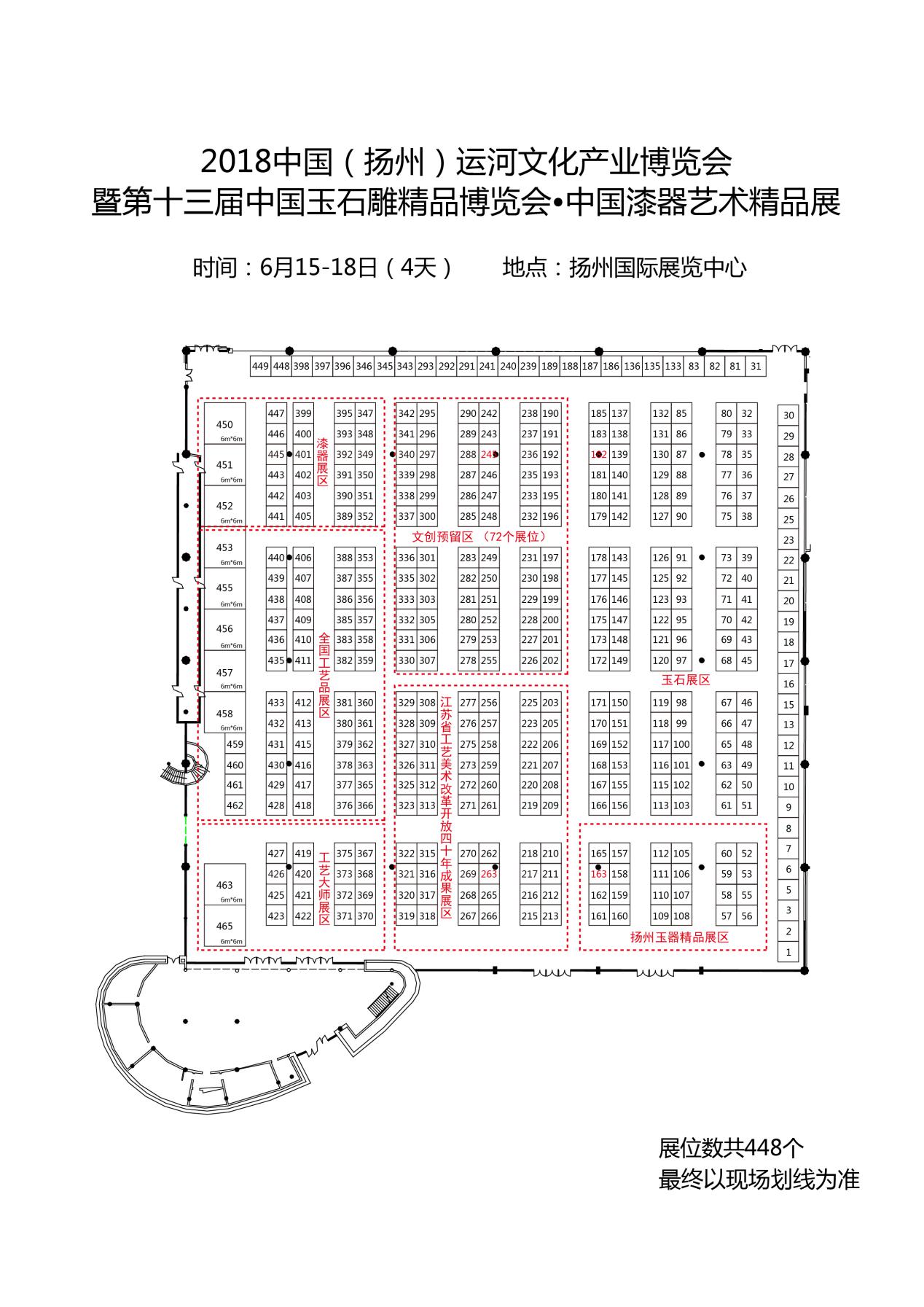 公司名称公司名称公司地址公司地址邮  编邮  编楣板字楣板字负责人负责人楣板字楣板字电  话电  话企 业 类 型企 业 类 型企 业 类 型□生产厂家 □经销商 □代理商 □其它□生产厂家 □经销商 □代理商 □其它□生产厂家 □经销商 □代理商 □其它□生产厂家 □经销商 □代理商 □其它□生产厂家 □经销商 □代理商 □其它□生产厂家 □经销商 □代理商 □其它□生产厂家 □经销商 □代理商 □其它市 场 类 型 市 场 类 型 市 场 类 型 □内销     □外销     □其它□内销     □外销     □其它□内销     □外销     □其它□内销     □外销     □其它□内销     □外销     □其它□内销     □外销     □其它□内销     □外销     □其它联系人传 真网 址网 址电  话手 机E-MAILE-MAIL申请展位类型：1）标准展位（3mX3m）(5000元/个,双开口为5500元/个)    个；角    位:   □ 是   □ 否展位打通：  □ 是   □ 否    （两个展位以上填写）2）室内光地面积 (500元/平方米)      米X     米（最小36平方米）申请展位类型：1）标准展位（3mX3m）(5000元/个,双开口为5500元/个)    个；角    位:   □ 是   □ 否展位打通：  □ 是   □ 否    （两个展位以上填写）2）室内光地面积 (500元/平方米)      米X     米（最小36平方米）申请展位类型：1）标准展位（3mX3m）(5000元/个,双开口为5500元/个)    个；角    位:   □ 是   □ 否展位打通：  □ 是   □ 否    （两个展位以上填写）2）室内光地面积 (500元/平方米)      米X     米（最小36平方米）申请展位类型：1）标准展位（3mX3m）(5000元/个,双开口为5500元/个)    个；角    位:   □ 是   □ 否展位打通：  □ 是   □ 否    （两个展位以上填写）2）室内光地面积 (500元/平方米)      米X     米（最小36平方米）申请展位类型：1）标准展位（3mX3m）(5000元/个,双开口为5500元/个)    个；角    位:   □ 是   □ 否展位打通：  □ 是   □ 否    （两个展位以上填写）2）室内光地面积 (500元/平方米)      米X     米（最小36平方米）申请展位类型：1）标准展位（3mX3m）(5000元/个,双开口为5500元/个)    个；角    位:   □ 是   □ 否展位打通：  □ 是   □ 否    （两个展位以上填写）2）室内光地面积 (500元/平方米)      米X     米（最小36平方米）申请展位类型：1）标准展位（3mX3m）(5000元/个,双开口为5500元/个)    个；角    位:   □ 是   □ 否展位打通：  □ 是   □ 否    （两个展位以上填写）2）室内光地面积 (500元/平方米)      米X     米（最小36平方米）申请展位类型：1）标准展位（3mX3m）(5000元/个,双开口为5500元/个)    个；角    位:   □ 是   □ 否展位打通：  □ 是   □ 否    （两个展位以上填写）2）室内光地面积 (500元/平方米)      米X     米（最小36平方米）申请展位类型：1）标准展位（3mX3m）(5000元/个,双开口为5500元/个)    个；角    位:   □ 是   □ 否展位打通：  □ 是   □ 否    （两个展位以上填写）2）室内光地面积 (500元/平方米)      米X     米（最小36平方米）申请展位类型：1）标准展位（3mX3m）(5000元/个,双开口为5500元/个)    个；角    位:   □ 是   □ 否展位打通：  □ 是   □ 否    （两个展位以上填写）2）室内光地面积 (500元/平方米)      米X     米（最小36平方米）企业简介（50字以内）：企业简介（50字以内）：企业简介（50字以内）：企业简介（50字以内）：企业简介（50字以内）：企业简介（50字以内）：企业简介（50字以内）：企业简介（50字以内）：企业简介（50字以内）：企业简介（50字以内）：公司名称公司名称公司地址公司地址邮  编邮  编楣板字楣板字负责人负责人楣板字楣板字电  话电  话企 业 类 型企 业 类 型企 业 类 型□生产厂家 □经销商 □代理商 □其它□生产厂家 □经销商 □代理商 □其它□生产厂家 □经销商 □代理商 □其它□生产厂家 □经销商 □代理商 □其它□生产厂家 □经销商 □代理商 □其它□生产厂家 □经销商 □代理商 □其它□生产厂家 □经销商 □代理商 □其它市 场 类 型 市 场 类 型 市 场 类 型 □内销     □外销     □其它□内销     □外销     □其它□内销     □外销     □其它□内销     □外销     □其它□内销     □外销     □其它□内销     □外销     □其它□内销     □外销     □其它联系人传 真网 址网 址电  话手 机E-MAILE-MAIL申请展位类型：1）标准展位（3mX3m）(5000元/个,双开口为5500元/个)    个；角    位:   □ 是   □ 否展位打通：  □ 是   □ 否    （两个展位以上填写）2）室内光地面积 (500元/平方米)      米X     米（最小36平方米）申请展位类型：1）标准展位（3mX3m）(5000元/个,双开口为5500元/个)    个；角    位:   □ 是   □ 否展位打通：  □ 是   □ 否    （两个展位以上填写）2）室内光地面积 (500元/平方米)      米X     米（最小36平方米）申请展位类型：1）标准展位（3mX3m）(5000元/个,双开口为5500元/个)    个；角    位:   □ 是   □ 否展位打通：  □ 是   □ 否    （两个展位以上填写）2）室内光地面积 (500元/平方米)      米X     米（最小36平方米）申请展位类型：1）标准展位（3mX3m）(5000元/个,双开口为5500元/个)    个；角    位:   □ 是   □ 否展位打通：  □ 是   □ 否    （两个展位以上填写）2）室内光地面积 (500元/平方米)      米X     米（最小36平方米）申请展位类型：1）标准展位（3mX3m）(5000元/个,双开口为5500元/个)    个；角    位:   □ 是   □ 否展位打通：  □ 是   □ 否    （两个展位以上填写）2）室内光地面积 (500元/平方米)      米X     米（最小36平方米）申请展位类型：1）标准展位（3mX3m）(5000元/个,双开口为5500元/个)    个；角    位:   □ 是   □ 否展位打通：  □ 是   □ 否    （两个展位以上填写）2）室内光地面积 (500元/平方米)      米X     米（最小36平方米）申请展位类型：1）标准展位（3mX3m）(5000元/个,双开口为5500元/个)    个；角    位:   □ 是   □ 否展位打通：  □ 是   □ 否    （两个展位以上填写）2）室内光地面积 (500元/平方米)      米X     米（最小36平方米）申请展位类型：1）标准展位（3mX3m）(5000元/个,双开口为5500元/个)    个；角    位:   □ 是   □ 否展位打通：  □ 是   □ 否    （两个展位以上填写）2）室内光地面积 (500元/平方米)      米X     米（最小36平方米）申请展位类型：1）标准展位（3mX3m）(5000元/个,双开口为5500元/个)    个；角    位:   □ 是   □ 否展位打通：  □ 是   □ 否    （两个展位以上填写）2）室内光地面积 (500元/平方米)      米X     米（最小36平方米）申请展位类型：1）标准展位（3mX3m）(5000元/个,双开口为5500元/个)    个；角    位:   □ 是   □ 否展位打通：  □ 是   □ 否    （两个展位以上填写）2）室内光地面积 (500元/平方米)      米X     米（最小36平方米）企业简介（50字以内）：企业简介（50字以内）：企业简介（50字以内）：企业简介（50字以内）：企业简介（50字以内）：企业简介（50字以内）：企业简介（50字以内）：企业简介（50字以内）：企业简介（50字以内）：企业简介（50字以内）：作品名称展位号展位号展位号设计者姓名性别性别年龄年龄职  称职  称职  称制作者姓名性别性别年龄年龄职  称职  称职  称作品规格（cm）重量(kg)重量(kg)材  质材  质材  质单位名称单位地址邮编家庭地址邮编单位电话传真传真手机手机手机手机家庭电话电子信箱电子信箱参赛作品介绍：（附作品照片）声明：本申报作品系本人创作，未侵害他人知识产权，填报信息真实有效。                                      作者签名：参赛作品介绍：（附作品照片）声明：本申报作品系本人创作，未侵害他人知识产权，填报信息真实有效。                                      作者签名：参赛作品介绍：（附作品照片）声明：本申报作品系本人创作，未侵害他人知识产权，填报信息真实有效。                                      作者签名：参赛作品介绍：（附作品照片）声明：本申报作品系本人创作，未侵害他人知识产权，填报信息真实有效。                                      作者签名：参赛作品介绍：（附作品照片）声明：本申报作品系本人创作，未侵害他人知识产权，填报信息真实有效。                                      作者签名：参赛作品介绍：（附作品照片）声明：本申报作品系本人创作，未侵害他人知识产权，填报信息真实有效。                                      作者签名：参赛作品介绍：（附作品照片）声明：本申报作品系本人创作，未侵害他人知识产权，填报信息真实有效。                                      作者签名：参赛作品介绍：（附作品照片）声明：本申报作品系本人创作，未侵害他人知识产权，填报信息真实有效。                                      作者签名：参赛作品介绍：（附作品照片）声明：本申报作品系本人创作，未侵害他人知识产权，填报信息真实有效。                                      作者签名：参赛作品介绍：（附作品照片）声明：本申报作品系本人创作，未侵害他人知识产权，填报信息真实有效。                                      作者签名：参赛作品介绍：（附作品照片）声明：本申报作品系本人创作，未侵害他人知识产权，填报信息真实有效。                                      作者签名：参赛作品介绍：（附作品照片）声明：本申报作品系本人创作，未侵害他人知识产权，填报信息真实有效。                                      作者签名：参赛作品介绍：（附作品照片）声明：本申报作品系本人创作，未侵害他人知识产权，填报信息真实有效。                                      作者签名：作品名称展位号展位号展位号设计者姓名性别性别年龄年龄职  称职  称职  称制作者姓名性别性别年龄年龄职  称职  称职  称作品规格（cm）重量(kg)重量(kg)材  质材  质材  质单位名称单位地址邮编家庭地址邮编单位电话传真传真手机手机手机手机家庭电话电子信箱电子信箱参赛作品介绍：（附作品照片）声明：本申报作品系本人创作，未侵害他人知识产权，填报信息真实有效。                                      作者签名：参赛作品介绍：（附作品照片）声明：本申报作品系本人创作，未侵害他人知识产权，填报信息真实有效。                                      作者签名：参赛作品介绍：（附作品照片）声明：本申报作品系本人创作，未侵害他人知识产权，填报信息真实有效。                                      作者签名：参赛作品介绍：（附作品照片）声明：本申报作品系本人创作，未侵害他人知识产权，填报信息真实有效。                                      作者签名：参赛作品介绍：（附作品照片）声明：本申报作品系本人创作，未侵害他人知识产权，填报信息真实有效。                                      作者签名：参赛作品介绍：（附作品照片）声明：本申报作品系本人创作，未侵害他人知识产权，填报信息真实有效。                                      作者签名：参赛作品介绍：（附作品照片）声明：本申报作品系本人创作，未侵害他人知识产权，填报信息真实有效。                                      作者签名：参赛作品介绍：（附作品照片）声明：本申报作品系本人创作，未侵害他人知识产权，填报信息真实有效。                                      作者签名：参赛作品介绍：（附作品照片）声明：本申报作品系本人创作，未侵害他人知识产权，填报信息真实有效。                                      作者签名：参赛作品介绍：（附作品照片）声明：本申报作品系本人创作，未侵害他人知识产权，填报信息真实有效。                                      作者签名：参赛作品介绍：（附作品照片）声明：本申报作品系本人创作，未侵害他人知识产权，填报信息真实有效。                                      作者签名：参赛作品介绍：（附作品照片）声明：本申报作品系本人创作，未侵害他人知识产权，填报信息真实有效。                                      作者签名：参赛作品介绍：（附作品照片）声明：本申报作品系本人创作，未侵害他人知识产权，填报信息真实有效。                                      作者签名：